            То, о чем не принято говорить вслух.Если Вы или Ваш ребенок  часто чешете голову, и на  волосах  обнаружили белые частички, которые, однако, не являются перхотью – обязательно стоит проверить, не завелись ли в волосах вши. Не спешите тут же открещиваться и говорить, что эта проблема не о вашей семье, так как вы часто моете голову, да и вообще следите за чистотой волос, к сожалению, вероятность подхватить вшей, даже при условии соблюдения этих правил, высокая. 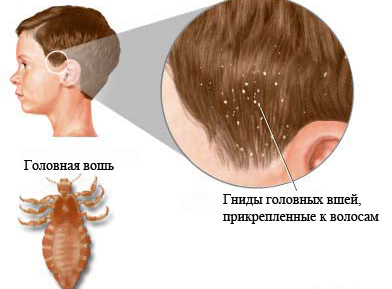 Наш организм не является совершенно ограниченной частью окружающей среды. Мы контактируем с ней, обмениваемся. Как пример, на коже взрослых и детей живет много бактерий, а в кишечнике их еще больше, и при этом мы находимся с ними в симбиозе: бактерии получают питание, а нам они помогают переваривать пищу и вырабатывают витамины. Однако существуют организмы, которые получают только пользу для себя и наносят вред организму. Такое взаимодействие называется паразитизм. Одним из проявлений паразитизма является педикулез. Педикулез развивается при паразитировании на волосистой части головы вшей.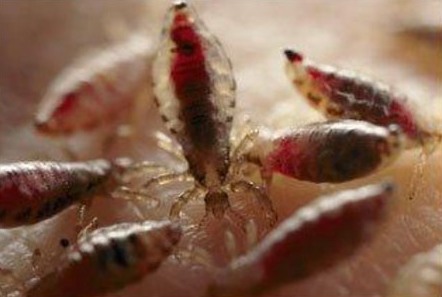 Вши – маленькие насекомые-паразиты, живущие на коже. Педикулез очень быстро распространяется, особенно у детей из-за близкого контакта и обмена личными вещами.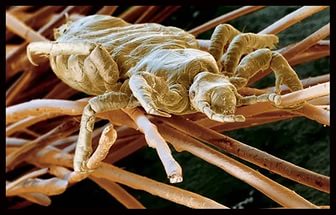 Паразиты заселяют кожу головы и шеи и питаются кровью хозяина.  Живут на коже головы до 1 месяца, самки откладывают яйца и прикрепляют их к волосам. Через 8-10 дней из яиц выходят личинки (гниды), которые затем развиваются во взрослые насекомые, способные откладывать яйца примерно через 2 недели. Как же можно заразиться?Заражение происходит от больного человека. Очень  многие думают, что вши могут прыгать и перепрыгивать с головы больного к здоровому. Вши не прыгают, а только ползают, поэтому они могут только переползать с головы одного на голову другого. Такое очень часто происходит в детских садах, лагерях, где кровати детей находятся достаточно близко друг к другу. Но чаще перенос вшей от больного к здоровому происходит при использовании средств личной гигиены: расчески, полотенца, шапки, заколки, резинки,  при примерке шляпки. 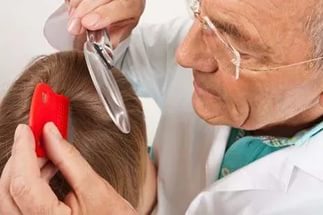 Чем вредны вши?Немного странный вопрос, но тем не менее… Не стоит спешить с ответом и говорить, что их вред заключается лишь в том, что они кусают человека, доставляют дискомфорт последнему и тот вынужден ходить и постоянно чесаться. Основной вред вшей заключается в том, что эти паразиты являются переносчиками очень опасных заболеваний – сыпного и возвратного тифа.Как же избавиться?Лечить педикулез можно в домашних условиях. Для лечения педикулеза используют  механическое удаление гнид и различные шампуни и лосьоны, в аптеках сейчас их продается огромное количество. Принципиальной разницы в них нет.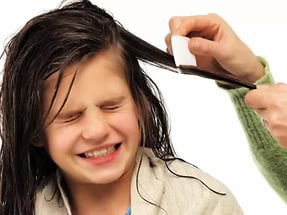 Также можно пройти обработку в дезинфекционном отделении государственного учреждения «Гродненский зональный центр гигиены и эпидемиологии», расположенном по адресу: г.Гродно, ул.Буденого,7.Профилактика педикулёза:  • соблюдайте правила личной гигиены (регулярно мойтесь, меняйте постельное белье, стирайте личные вещи по мере необходимости);    • никогда не используйте чужие расчески, шляпы, ленты, шарфы, платки и другие личные вещи;  • регулярно (не менее 1 раза в неделю) осматривайте голову и шею Вашего ребенка, а если в школе или детском саду у кого-то из детей обнаружен педикулез – не ленитесь проводить осмотры ежедневно.Помните: от заражения не застрахован никто!Государственное учреждение«Гродненский зональный центр гигиены и эпидемиологии»2016 год